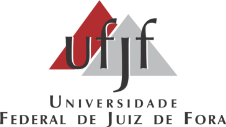 UNIVERSIDADE FEDERAL DE JUIZ DE FORA ARQUIVO CENTRALUNIVERSIDADE FEDERAL DE JUIZ DE FORA ARQUIVO CENTRAL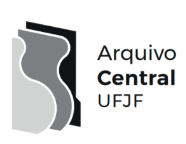 FundoFórum Benjamin Colucci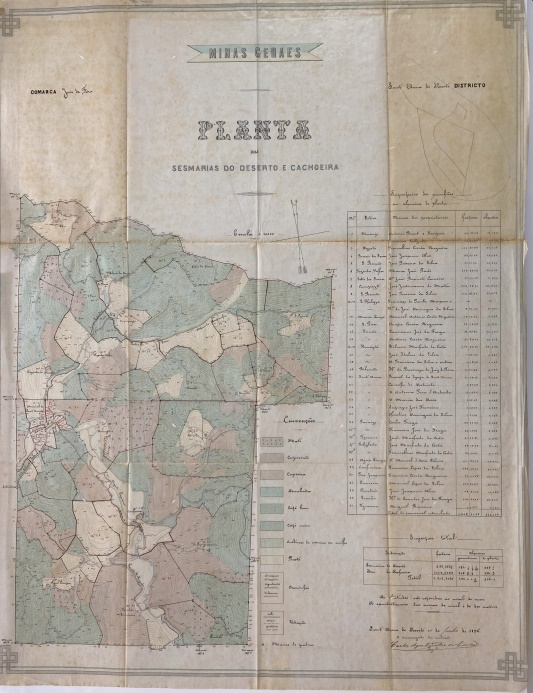 BR_MG_UFJF_AH_FFBC_CART_1895_01BR_MG_UFJF_AH_FFBC_CART_1895_01SérieDivisão e Demarcação de TerrasBR_MG_UFJF_AH_FFBC_CART_1895_01BR_MG_UFJF_AH_FFBC_CART_1895_01Ano1895BR_MG_UFJF_AH_FFBC_CART_1895_01BR_MG_UFJF_AH_FFBC_CART_1895_01Número02BR_MG_UFJF_AH_FFBC_CART_1895_01BR_MG_UFJF_AH_FFBC_CART_1895_01Caixa13BR_MG_UFJF_AH_FFBC_CART_1895_01BR_MG_UFJF_AH_FFBC_CART_1895_01Parte 1Antônio Manoel Tostes e outrosBR_MG_UFJF_AH_FFBC_CART_1895_01BR_MG_UFJF_AH_FFBC_CART_1895_01Parte 2Juizo de DireitoBR_MG_UFJF_AH_FFBC_CART_1895_01BR_MG_UFJF_AH_FFBC_CART_1895_01Obs 1Anexo: planta 01 fl. 18 BR_MG_UFJF_AH_FFBC_CART_1895_01BR_MG_UFJF_AH_FFBC_CART_1895_01Documento CartográficoDocumento CartográficoBR_MG_UFJF_AH_FFBC_CART_1895_01BR_MG_UFJF_AH_FFBC_CART_1895_01DenominaçãoPlanta das Sesmarias do Deserto e CachoeiraBR_MG_UFJF_AH_FFBC_CART_1895_01BR_MG_UFJF_AH_FFBC_CART_1895_01TipologiaPlanta BR_MG_UFJF_AH_FFBC_CART_1895_01BR_MG_UFJF_AH_FFBC_CART_1895_01AutorCarlos Agostinho Arbarra (agrimensor)BR_MG_UFJF_AH_FFBC_CART_1895_01BR_MG_UFJF_AH_FFBC_CART_1895_01Ano1895BR_MG_UFJF_AH_FFBC_CART_1895_01BR_MG_UFJF_AH_FFBC_CART_1895_01Escala1:10.000 metrosBR_MG_UFJF_AH_FFBC_CART_1895_01BR_MG_UFJF_AH_FFBC_CART_1895_01SuporteTecido enceradoBR_MG_UFJF_AH_FFBC_CART_1895_01BR_MG_UFJF_AH_FFBC_CART_1895_01DescriçãoManuscrito, tinta nanquim e lápis de corBR_MG_UFJF_AH_FFBC_CART_1895_01BR_MG_UFJF_AH_FFBC_CART_1895_01DimensõesPlanta 1 – 94 x 61 cmBR_MG_UFJF_AH_FFBC_CART_1895_01BR_MG_UFJF_AH_FFBC_CART_1895_01IdentificaçãoPlanta 1 – BR_MG_UFJF_AH_FFBC_CART_1895_01BR_MG_UFJF_AH_FFBC_CART_1895_01BR_MG_UFJF_AH_FFBC_CART_1895_01Localização atualSala 12, Mapoteca 02, gaveta 01BR_MG_UFJF_AH_FFBC_CART_1895_01BR_MG_UFJF_AH_FFBC_CART_1895_01Obs 2Distrito de Santana do DesertoBR_MG_UFJF_AH_FFBC_CART_1895_01BR_MG_UFJF_AH_FFBC_CART_1895_01